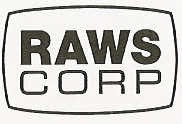 PWS ID Number: TX17800132016 Annual Drinking Water Quality Report       (CONSUMER CONFIDENCE REPORT)Phone: 361-387-2614Name River Acres WSCAnnual Water Quality Report for the period of January 1 to December 31, 2016        This report is intended to provide you with important information about your drinking water and the efforts made by the       Water system to provide you with safe drinking water.      For more information regarding this report contact:      Brent Burkhart(361) 387-2614 Este reporte incluye  informacion muy importante sobre el agua para tomar.  Para asistencia en espanol, por favor de llamar al telefono (361)387-2614.      River Acres Water Supply holds a monthly board meeting the last Tuesday of every month at 6:00pm at RAWS office 15602 NW Blvd. Suite H Robstown, TX 78380 Public Water System (PWS) Name: RIVER ACRES Water Supply CorporationImmuno-compromised persons such as persons with cancer undergoing chemotherapy, persons who have undergone      organ transplants, people with HIV/AIDS or other immune system disorders, some elderly and infants can be particularly at risk from infections. These people should seek advice about drinking water from their health care providers. EPA/CDC guidelines on appropriate means to lessen the risk of infection by Cryptosporidium and other microbial contaminants are available from the Safe Drinking Water Hotline (800-426-4791). If present, elevated levels of lead can cause serious health problems, especially for pregnant women and young children. Lead in drinking water is primarily from materials and components associated with service lines and home plumbing. We cannot control the variety of materials used in plumbing components. When your water has been sitting for several hours, you can minimize the potential for lead exposure by flushing your tap for 30 seconds to 2 minutes before using water for drinking or cooking. If you are concerned about lead in your water, you may wish to have tour water tested. Information on lead in drinking water testing methods, and steps you can take to minimize exposure is available from the Safe Drinking water Hotline or at http://www.epa.gov/safewater/lead.The TCEQ completed an assessment of your source water and results indicate that some of your sources are susceptible to certain contaminants. The sampling requirements for your water system are based on the susceptibility and previous sample data. Any detections of these contaminants may be found in this Consumer Confident Report. For more information on source water assessments and protection efforts at our system, contact John Herrera at 361-387-4549 Sources of Drinking Water.The sources of drinking water (both tap water and bottled water) include rivers, lakes, streams, ponds, reservoirs, springs, and wells. As water travels over the surface of the land or through the ground, it dissolves naturally-occurring minerals and, in some cases, radioactive material, and can pickup substances resulting from the presence of Contaminants that may be present in source.Drinking water, including bottled water, may reasonably be expected to contain at least small amounts of some contaminants. The presence of contaminants does not necessarily indicate that water poses a health risk. More information about contaminants and potential health effects can be obtained by calling the EPAs Safe Drinking Water Hotline at (800) 426-4791.Contaminants that may be present in source water include:•Microbial contaminants, such as viruses and bacteria, which may come from sewage treatment plants, septic systems, agricultural    livestock operations, and wildlife.•Inorganic contaminants, such as salts and metals, which can be naturally-occurring or result from urban storm water runoff, industrial     or domestic wastewater discharges, oil and gas production, mining, or farming.•Pesticides and herbicides, which may come from a variety of sources such as agriculture, urban storm water runoff, and residential uses.• Organic chemical contaminants, including synthetic and volatile organic chemicals, which are by-products of industrial processes     and petroleum production, and can also, come from gas stations, urban storm water runoff, and septic systems.• Radioactive contaminants, which can be naturally-occurring or be the result of oil and gas production and mining activities.In order to ensure that tap water is safe to drink, EPA prescribes regulations which limit the amount of certain contaminants in water  provided by public water systems. FDA regulations establish limits for contaminants in bottled water which must provide the same  protection for public health.Contaminants may be found in drinking water that may cause taste, color, or odor problems. These types of problems are not necessarily causes for health concerns. For more information on taste, odor, or color of drinking water, please contact the system's  business office._________________________________________________________________________________________________________________Information about Source Water AssessmentsThe source of drinking water used by Nueces County WCID #3 is Surface Water.A Source Water Susceptibility Assessment for your drinking water source(s) is currently being updated by the Texas Commission  on  Environmental Quality. This information describes the susceptibility and types of constituents that may come into contact with  your drinking water source based on human activities and natural conditions. The information contained in the assessment allows  us to focus source water protection strategies.For more information about your sources of water, please refer to the Source Water Assessment Viewer available at the following URL:http://www.tceq.texas.gov/gis/swaviewFurther details about sources and source-water assessments are available in Drinking Water Watch at the following URL:  http://dww.tceq.texas.gov/DWW_________________________________________________________________________________________________________________________________________________Water Quality Test Results Water Quality Test ResultsTotal Organic CarbonThe percentage of Total organic Carbon (TOC) removal was measured each month and the system met all the TOC removal requirements set, unless a TOC violation is noted in the Violation section.Information from River Acres Water Supply Corp.Lead and CopperDefinitions:  Action Level Goal (ALG):  The level of a contaminant in drinking water below which there is no known or expected risk to health.  ALGs allow for a margin of safety.Action Level:  The concentration of a contaminant which, if exceeded, triggers treatment or other requirements which a water system must follow. Regulated Contaminants Violations TableInformation from Nueces County WCID 3 Lead and CopperDefinitions:  Action Level Goal (ALG):  The level of a contaminant in drinking water below which there is no known or expected risk to health.  ALGs allow for a margin of safety.Action Level:  The concentration of a contaminant which, if exceeded, triggers treatment or other requirements which a water system must follow.	Regulated Contaminants*EPA considers 50 pCi/L to be the level of concern for beta particles.Turbidity	Information Statement:  Turbidity is a measurement of the cloudiness of the water caused by suspended particles.  We monitor it because it is a good indicator of water quality and the effectiveness of our filtration Total Organic CarbonThe percentage of Total Organic Carbon (TOC) removal was measured each month and the system met all TOC removal requirements set, unless a TOC violation is noted in the violations section.Violations TableDefinitions:  The following tables contain scientific terms and measures, some of which may require explanation.Avg:  Regulatory compliance with some MCLs are based on running annual average of monthly samples.Maximum Contaminant Level or MCL:The highest level of a contaminant that is allowed in drinking water. MCLs are set as close to the MCLGs as feasible using the best available treatment technology.The highest level of a contaminant that is allowed in drinking water. MCLs are set as close to the MCLGs as feasible using the best available treatment technology.Level 1 Assessment: A Level 1 assessment is a study of the water system to identify potential problems and determine (if possible) why total coliform bacteria have been found in our water system. A Level 1 assessment is a study of the water system to identify potential problems and determine (if possible) why total coliform bacteria have been found in our water system.Maximum Contaminant Level Goal or MCLG:The level of a contaminant in drinking water below which there is no known or expected risk to health. MCLGs allow for a margin of safety.Level 2 Assessment: A Level 2 assessment is a very detailed study of the water system to identify potential problems and determine (if possible) why an E. coli MCL violation has occurred and/or why total coliform bacteria have been found in our water system on multiple occasions. A Level 2 assessment is a very detailed study of the water system to identify potential problems and determine (if possible) why an E. coli MCL violation has occurred and/or why total coliform bacteria have been found in our water system on multiple occasions.Maximum residual disinfectant level or MRDL:The highest level of a disinfectant allowed in drinking water. There is convincing evidence that addition of a disinfectant is necessary for control of microbial contaminants.The highest level of a disinfectant allowed in drinking water. There is convincing evidence that addition of a disinfectant is necessary for control of microbial contaminants.Maximum residual disinfectant level goal or MRDLG:The level of a drinking water disinfectant below which there is no known or expected risk to health. MRDLGs do not reflect the benefits of the use of disinfectants to control microbial contaminants.The level of a drinking water disinfectant below which there is no known or expected risk to health. MRDLGs do not reflect the benefits of the use of disinfectants to control microbial contaminants.MFLmillion fibers per liter (a measure of asbestos)na:  not applicable.mrem:millirems per year (a measure of radiation absorbed by the body)NTUnephelometric turbidity units (a measure of turbidity)pCi/Lpicocuries per liter (a measure of radioactivity)ppb:  micrograms per liter or parts per billion - or one ounce in 7,350,000 gallons of water.ppm:  milligrams per liter or parts per million - or one ounce in 7,350 gallons of water.Treatment Technique or TT:A required process intended to reduce the level of a contaminant in drinking water.pptparts per trillion, or nanograms per liter (ng/L)ppqparts per quadrillion, or picograms per liter (pg/L)Lead and CopperDate SampledMCLGAction Level (AL)90th Percentile# Sites Over ALUnitsViolationLikely Source of ContaminationCopper20161.31.3                                     0.210ppm      NErosion of natural deposits; Leaching from wood preservatives; Corrosion of household plumbing systems.Lead2016015                                      1.50ppb      NCorrosion of household plumbing systems; Erosion of natural deposits.Disinfectants and Disinfection By-ProductsCollection DateHighest Level DetectedRange of Levels DetectedMCLGMCLUnitsViolationLikely Source of ContaminationHaloacetic Acids (HAA5)20162316.5 - 26.3No goal for the total60                                      ppb      NBy-product of drinking water disinfection.Total Trihalomethanes (TTHM)20166036.9 - 89.9No goal for the total80                                      ppb      NBy-product of drinking water disinfection.  Inorganic Contaminants Inorganic ContaminantsCollection DateHighest Level DetectedRange of Levels DetectedMCLGMCLUnitsViolationLikely Source of ContaminationNitrate [measured as Nitrogen]20160.270.27 - 0.271010                                      ppm      NRunoff from fertilizer use; Leaching from septic tanks, sewage; Erosion of natural deposits.Nitrite [measured as Nitrogen]02/19/20150.020.02 - 0.0211                                       ppm      NRunoff from fertilizer use; Leaching from septic tanks, sewage; Erosion of natural deposits.Lead and Copper RuleLead and Copper RuleLead and Copper RuleLead and Copper RuleLead and Copper RuleThe Lead and Copper Rule protects public health by minimizing lead and copper levels in drinking water, primarily by reducing water corrosivity. Lead and copper enter drinking water mainly from corrosion of lead and copper containing plumbing materials.The Lead and Copper Rule protects public health by minimizing lead and copper levels in drinking water, primarily by reducing water corrosivity. Lead and copper enter drinking water mainly from corrosion of lead and copper containing plumbing materials.The Lead and Copper Rule protects public health by minimizing lead and copper levels in drinking water, primarily by reducing water corrosivity. Lead and copper enter drinking water mainly from corrosion of lead and copper containing plumbing materials.The Lead and Copper Rule protects public health by minimizing lead and copper levels in drinking water, primarily by reducing water corrosivity. Lead and copper enter drinking water mainly from corrosion of lead and copper containing plumbing materials.The Lead and Copper Rule protects public health by minimizing lead and copper levels in drinking water, primarily by reducing water corrosivity. Lead and copper enter drinking water mainly from corrosion of lead and copper containing plumbing materials.Violation TypeViolation BeginViolation EndViolation EndViolation ExplanationLEAD CONSUMER NOTICE (LCR)12/30/201302/08/201702/08/2017We failed to provide the results of lead tap water monitoring to the consumers at the location water was tested. These were supposed to be provided no later than 30 days after learning the results.LEAD CONSUMER NOTICE (LCR)12/30/201602/08/201702/08/2017We failed to provide the results of lead tap water monitoring to the consumers at the location water was tested. These were supposed to be provided no later than 30 days after learning the results.Lead and CopperDate SampledMCLGAction Level (AL)90th Percentile# Sites Over ALUnitsViolationLikely Source of ContaminationCopper20161.31.3                                     0.130ppm      NErosion of natural deposits; Leaching from wood preservatives; Corrosion of household plumbing systems.Disinfectants and Disinfection By-ProductsCollection DateHighest Level DetectedRange of Levels DetectedMCLGMCLUnitsViolationLikely Source of ContaminationChlorite20160.720.12 - 0.720.81                                       ppm      NBy-product of drinking water disinfection.Haloacetic Acids (HAA5)20162515.2 - 40.1No goal for the total60                                      ppb      NBy-product of drinking water disinfection.Total Trihalomethanes (TTHM)20165931.1 - 91.4No goal for the total80                                      ppb      NBy-product of drinking water disinfection.Inorganic Contaminants Inorganic ContaminantsCollection DateHighest Level DetectedRange of Levels DetectedMCLGMCLUnitsViolationLikely Source of ContaminationArsenic201653.3 - 5.2010                                      ppb      NErosion of natural deposits; Runoff from orchards; Runoff from glass and electronics production wastes.Barium20160.1360.136 - 0.13622                                       ppm      NDischarge of drilling wastes; Discharge from metal refineries; Erosion of natural deposits.Fluoride20160.70.72 - 0.7244.0                                     ppm      NErosion of natural deposits; Water additive which promotes strong teeth; Discharge from fertilizer and aluminum factories.Nitrate [measured as Nitrogen]20160.060.06 - 0.061010                                      ppm      NRunoff from fertilizer use; Leaching from septic tanks, sewage; Erosion of natural deposits.Nitrite [measured as Nitrogen]08/06/20130.020.02 - 0.0211                                       ppm      NRunoff from fertilizer use; Leaching from septic tanks, sewage; Erosion of natural deposits.Selenium201633 - 35050                                      ppb      NDischarge from petroleum and metal refineries; Erosion of natural deposits; Discharge from mines.Radioactive ContaminantsCollection DateHighest Level DetectedRange of Levels DetectedMCLGMCLUnitsViolationLikely Source of ContaminationBeta/photon emitters03/03/201110.910.9 - 10.9050                                      pCi/L*   NDecay of natural and man-made deposits.Gross alpha excluding radon and uranium03/03/201144 - 4015                                      pCi/L    NErosion of natural deposits.Limit (Treatment Technique)Level DetectedViolationLikely Source of ContaminationHighest single measurement1 NTU       0.76 NTU          NSoil runoff.Lowest monthly % meeting limit0.3 NTU     100%              NSoil runoff.Lead and Copper RuleLead and Copper RuleLead and Copper RuleLead and Copper RuleLead and Copper RuleThe Lead and Copper Rule protects public health by minimizing lead and copper levels in drinking water, primarily by reducing water corrosivity. Lead and copper enter drinking water mainly from corrosion of lead and copper containing plumbing materials.The Lead and Copper Rule protects public health by minimizing lead and copper levels in drinking water, primarily by reducing water corrosivity. Lead and copper enter drinking water mainly from corrosion of lead and copper containing plumbing materials.The Lead and Copper Rule protects public health by minimizing lead and copper levels in drinking water, primarily by reducing water corrosivity. Lead and copper enter drinking water mainly from corrosion of lead and copper containing plumbing materials.The Lead and Copper Rule protects public health by minimizing lead and copper levels in drinking water, primarily by reducing water corrosivity. Lead and copper enter drinking water mainly from corrosion of lead and copper containing plumbing materials.The Lead and Copper Rule protects public health by minimizing lead and copper levels in drinking water, primarily by reducing water corrosivity. Lead and copper enter drinking water mainly from corrosion of lead and copper containing plumbing materials.Violation TypeViolation BeginViolation EndViolation EndViolation ExplanationLEAD CONSUMER NOTICE (LCR)12/30/201301/27/201701/27/2017We failed to provide the results of lead tap water monitoring to the consumers at the location water was tested. These were supposed to be provided no later than 30 days after learning the results.LEAD CONSUMER NOTICE (LCR)12/30/201601/24/201701/24/2017We failed to provide the results of lead tap water monitoring to the consumers at the location water was tested. These were supposed to be provided no later than 30 days after learning the results.